WILDLIFE ACTS 1976 TO 2018 – SECTION 29(1)APPLICATION FOR A LICENCE TO HUNT DEERPlease use legible BLOCK LETTERS, answer ALL questions and ensure landowner permission is obtained.Part 1: Personal DetailsI, (NAME) ____________________________________________________________________________________________________________________________________________________________________________________________ADDRESS:______________________________________________________TOWN:________________________COUNTY: ___________________________________________________POSTCODE: _____________________________________________COUNTRY: ___________________________________________DAYTIME PHONE NO.: _______________________________________ ______________________   EMAIL: ___________________________________________________________________________________COUNTRY OF RESIDENCE: ________________________________________________________________________________________________________________ _________________________________________  DO HEREBY APPLY FOR A LICENCE TO HUNT DEER AND DO HEREBY DECLARE THAT I INTEND TO USE THE FIREARM DESCRIBED BELOW TO HUNT AND KILL PURSUANT TO AND IN ACCORDANCE WITH ANY ORDER UNDER SECTION 25 OF THE WILDLIFE ACTS 1976 TO 2018 WHICH IS FOR THE TIME BEING IN FORCE, ANY EXEMPTED WILD MAMMAL (OTHER THAN A HARE), ON THE LANDS LISTED ON THE SCHEDULE HERETO.  I ALSO HEREBY DECLARE THAT I AM A QUALIFIED PERSON UNDER SECTION 28(2) OF THE SAID ACTS IN THAT I AM NOT LESS THAN 16 YEARS OF AGE (PLEASE STATE YOUR DATE OF BIRTH: _____/____ /_____  DD/MM/YY)HAVE YOU A NATIONAL RECOGNISED ‘HCAP’ OR EQUIVALENT CERTIFICATION?    YES         NO   (IF ‘YES’ IS THE CERTIFICATION HCAP         DMQ          OTHER       ______________________ )Part 2: Land Information (tick ( ✓ ) as appropriate) (A)	I am the owner of the lands described in the Schedule below and I am entitled to the sporting rights over these               lands(B) 	I am the Guest, Invitee, Servant or Agent of the person mentioned in Column 4 of the Schedule below and they are entitled to the sporting rights over the lands described in Columns 1, 2, 3 and 5 of the Schedule below(C) 	I have leased the sporting rights over the lands described in Columns 1, 2, 3 and 5 of the Schedule below for the purpose of hunting deer from: ____________________________________________________________(D) 	I am a member of __________________________________________Gun Club/Game Association, whose members are entitled to hunt deer over the land described in Columns 1, 2, 3 and 5 of the Schedule belowPart 3: Firearms Details Are you applying for your first Deer Hunting Licence?		YES 	            NO         If “Yes” please go to Part 5, If “No” Did you hold a Deer Hunting Licence last season?		YES	            NOIf “No” What year was your last licence issued?   ______________________ 				P.T.O.Part 4: ReturnsPlease note that under Data Protection legislation Department staff may only discuss licence applications with the applicant, and not with any third party.SCHEDULE       (Applicants MUST ENTER ALL land permission details below)SCHEDULE       (Applicants MUST ENTER ALL land permission details below)SCHEDULE       (Applicants MUST ENTER ALL land permission details below)SCHEDULE       (Applicants MUST ENTER ALL land permission details below)SCHEDULE       (Applicants MUST ENTER ALL land permission details below)COUNTY(1)TOWNLAND(2)Please state area in ACRES. (Minimum 100 acres)(3)NAME, ADDRESS, TELEPHONE NUMBER OF LANDOWNER(S) OR PERSON ENTITLED TO SPORTING RIGHTS. (See Landowner Permission Form) (4)FOLIO NUMBER(S)OF LANDS(5)PARTICULARS OF FIREARMPARTICULARS OF FIREARMPARTICULARS OF FIREARMPARTICULARS OF FIREARMMAKER’S NAMECALIBRENUMBERGRAIN WEIGHTNOTE: The minimum calibre weapon for hunting deer is a rifle of not less than .22 calibre with a muzzle energy of not less than 1,700 foot pounds, which uses bullets weighing not less than 55 grains.NOTE: The minimum calibre weapon for hunting deer is a rifle of not less than .22 calibre with a muzzle energy of not less than 1,700 foot pounds, which uses bullets weighing not less than 55 grains.NOTE: The minimum calibre weapon for hunting deer is a rifle of not less than .22 calibre with a muzzle energy of not less than 1,700 foot pounds, which uses bullets weighing not less than 55 grains.NOTE: The minimum calibre weapon for hunting deer is a rifle of not less than .22 calibre with a muzzle energy of not less than 1,700 foot pounds, which uses bullets weighing not less than 55 grains.PLEASE ENTER RETURNS OF DEER SHOT IN THE LAST SEASON A LICENCE WAS HELDPLEASE ENTER RETURNS OF DEER SHOT IN THE LAST SEASON A LICENCE WAS HELDPLEASE ENTER RETURNS OF DEER SHOT IN THE LAST SEASON A LICENCE WAS HELDPLEASE ENTER RETURNS OF DEER SHOT IN THE LAST SEASON A LICENCE WAS HELDPLEASE ENTER RETURNS OF DEER SHOT IN THE LAST SEASON A LICENCE WAS HELDPLEASE ENTER RETURNS OF DEER SHOT IN THE LAST SEASON A LICENCE WAS HELDPLEASE ENTER RETURNS OF DEER SHOT IN THE LAST SEASON A LICENCE WAS HELDPLEASE ENTER RETURNS OF DEER SHOT IN THE LAST SEASON A LICENCE WAS HELDPLEASE ENTER RETURNS OF DEER SHOT IN THE LAST SEASON A LICENCE WAS HELDPLEASE ENTER RETURNS OF DEER SHOT IN THE LAST SEASON A LICENCE WAS HELDPLEASE ENTER RETURNS OF DEER SHOT IN THE LAST SEASON A LICENCE WAS HELDPLEASE ENTER RETURNS OF DEER SHOT IN THE LAST SEASON A LICENCE WAS HELDPLEASE ENTER RETURNS OF DEER SHOT IN THE LAST SEASON A LICENCE WAS HELDPLEASE ENTER RETURNS OF DEER SHOT IN THE LAST SEASON A LICENCE WAS HELDPLEASE ENTER RETURNS OF DEER SHOT IN THE LAST SEASON A LICENCE WAS HELDPLEASE ENTER RETURNS OF DEER SHOT IN THE LAST SEASON A LICENCE WAS HELDPLEASE ENTER RETURNS OF DEER SHOT IN THE LAST SEASON A LICENCE WAS HELDPLEASE ENTER RETURNS OF DEER SHOT IN THE LAST SEASON A LICENCE WAS HELDCOUNTY WHEREDEER WAS SHOTREDREDREDFALLOWFALLOWFALLOWSIKASIKASIKASIKAHYBRIDHYBRIDHYBRIDMUNTJACMUNTJACMUNTJACSEASONTOTALCOUNTY WHEREDEER WAS SHOTMFJMFJMFFJMFJMFJSEASONTOTALM = Males over 1 year old.     F = Females over 1 year old.     J = Juvenile under 1 year oldPart 5: DeclarationM = Males over 1 year old.     F = Females over 1 year old.     J = Juvenile under 1 year oldPart 5: DeclarationM = Males over 1 year old.     F = Females over 1 year old.     J = Juvenile under 1 year oldPart 5: DeclarationM = Males over 1 year old.     F = Females over 1 year old.     J = Juvenile under 1 year oldPart 5: DeclarationM = Males over 1 year old.     F = Females over 1 year old.     J = Juvenile under 1 year oldPart 5: DeclarationM = Males over 1 year old.     F = Females over 1 year old.     J = Juvenile under 1 year oldPart 5: DeclarationM = Males over 1 year old.     F = Females over 1 year old.     J = Juvenile under 1 year oldPart 5: DeclarationM = Males over 1 year old.     F = Females over 1 year old.     J = Juvenile under 1 year oldPart 5: DeclarationM = Males over 1 year old.     F = Females over 1 year old.     J = Juvenile under 1 year oldPart 5: DeclarationM = Males over 1 year old.     F = Females over 1 year old.     J = Juvenile under 1 year oldPart 5: DeclarationM = Males over 1 year old.     F = Females over 1 year old.     J = Juvenile under 1 year oldPart 5: DeclarationM = Males over 1 year old.     F = Females over 1 year old.     J = Juvenile under 1 year oldPart 5: DeclarationM = Males over 1 year old.     F = Females over 1 year old.     J = Juvenile under 1 year oldPart 5: DeclarationM = Males over 1 year old.     F = Females over 1 year old.     J = Juvenile under 1 year oldPart 5: DeclarationM = Males over 1 year old.     F = Females over 1 year old.     J = Juvenile under 1 year oldPart 5: DeclarationM = Males over 1 year old.     F = Females over 1 year old.     J = Juvenile under 1 year oldPart 5: DeclarationM = Males over 1 year old.     F = Females over 1 year old.     J = Juvenile under 1 year oldPart 5: DeclarationM = Males over 1 year old.     F = Females over 1 year old.     J = Juvenile under 1 year oldPart 5: DeclarationI declare that the foregoing particulars are, to the best of my knowledge and belief, true and correct in every particular.SIGNATURE OF APPLICANT:___________________________________________________________________________________________DATE ___________Any person who, for the purposes of obtaining a licence under the Wildlife Acts 1976 to 2018 makes any statement or gives information which they know to be false shall be guilty of an offence. Penalties, on conviction include fines and forfeiture of firearms.I declare that the foregoing particulars are, to the best of my knowledge and belief, true and correct in every particular.SIGNATURE OF APPLICANT:___________________________________________________________________________________________DATE ___________Any person who, for the purposes of obtaining a licence under the Wildlife Acts 1976 to 2018 makes any statement or gives information which they know to be false shall be guilty of an offence. Penalties, on conviction include fines and forfeiture of firearms.I declare that the foregoing particulars are, to the best of my knowledge and belief, true and correct in every particular.SIGNATURE OF APPLICANT:___________________________________________________________________________________________DATE ___________Any person who, for the purposes of obtaining a licence under the Wildlife Acts 1976 to 2018 makes any statement or gives information which they know to be false shall be guilty of an offence. Penalties, on conviction include fines and forfeiture of firearms.I declare that the foregoing particulars are, to the best of my knowledge and belief, true and correct in every particular.SIGNATURE OF APPLICANT:___________________________________________________________________________________________DATE ___________Any person who, for the purposes of obtaining a licence under the Wildlife Acts 1976 to 2018 makes any statement or gives information which they know to be false shall be guilty of an offence. Penalties, on conviction include fines and forfeiture of firearms.I declare that the foregoing particulars are, to the best of my knowledge and belief, true and correct in every particular.SIGNATURE OF APPLICANT:___________________________________________________________________________________________DATE ___________Any person who, for the purposes of obtaining a licence under the Wildlife Acts 1976 to 2018 makes any statement or gives information which they know to be false shall be guilty of an offence. Penalties, on conviction include fines and forfeiture of firearms.I declare that the foregoing particulars are, to the best of my knowledge and belief, true and correct in every particular.SIGNATURE OF APPLICANT:___________________________________________________________________________________________DATE ___________Any person who, for the purposes of obtaining a licence under the Wildlife Acts 1976 to 2018 makes any statement or gives information which they know to be false shall be guilty of an offence. Penalties, on conviction include fines and forfeiture of firearms.I declare that the foregoing particulars are, to the best of my knowledge and belief, true and correct in every particular.SIGNATURE OF APPLICANT:___________________________________________________________________________________________DATE ___________Any person who, for the purposes of obtaining a licence under the Wildlife Acts 1976 to 2018 makes any statement or gives information which they know to be false shall be guilty of an offence. Penalties, on conviction include fines and forfeiture of firearms.I declare that the foregoing particulars are, to the best of my knowledge and belief, true and correct in every particular.SIGNATURE OF APPLICANT:___________________________________________________________________________________________DATE ___________Any person who, for the purposes of obtaining a licence under the Wildlife Acts 1976 to 2018 makes any statement or gives information which they know to be false shall be guilty of an offence. Penalties, on conviction include fines and forfeiture of firearms.I declare that the foregoing particulars are, to the best of my knowledge and belief, true and correct in every particular.SIGNATURE OF APPLICANT:___________________________________________________________________________________________DATE ___________Any person who, for the purposes of obtaining a licence under the Wildlife Acts 1976 to 2018 makes any statement or gives information which they know to be false shall be guilty of an offence. Penalties, on conviction include fines and forfeiture of firearms.I declare that the foregoing particulars are, to the best of my knowledge and belief, true and correct in every particular.SIGNATURE OF APPLICANT:___________________________________________________________________________________________DATE ___________Any person who, for the purposes of obtaining a licence under the Wildlife Acts 1976 to 2018 makes any statement or gives information which they know to be false shall be guilty of an offence. Penalties, on conviction include fines and forfeiture of firearms.I declare that the foregoing particulars are, to the best of my knowledge and belief, true and correct in every particular.SIGNATURE OF APPLICANT:___________________________________________________________________________________________DATE ___________Any person who, for the purposes of obtaining a licence under the Wildlife Acts 1976 to 2018 makes any statement or gives information which they know to be false shall be guilty of an offence. Penalties, on conviction include fines and forfeiture of firearms.I declare that the foregoing particulars are, to the best of my knowledge and belief, true and correct in every particular.SIGNATURE OF APPLICANT:___________________________________________________________________________________________DATE ___________Any person who, for the purposes of obtaining a licence under the Wildlife Acts 1976 to 2018 makes any statement or gives information which they know to be false shall be guilty of an offence. Penalties, on conviction include fines and forfeiture of firearms.I declare that the foregoing particulars are, to the best of my knowledge and belief, true and correct in every particular.SIGNATURE OF APPLICANT:___________________________________________________________________________________________DATE ___________Any person who, for the purposes of obtaining a licence under the Wildlife Acts 1976 to 2018 makes any statement or gives information which they know to be false shall be guilty of an offence. Penalties, on conviction include fines and forfeiture of firearms.I declare that the foregoing particulars are, to the best of my knowledge and belief, true and correct in every particular.SIGNATURE OF APPLICANT:___________________________________________________________________________________________DATE ___________Any person who, for the purposes of obtaining a licence under the Wildlife Acts 1976 to 2018 makes any statement or gives information which they know to be false shall be guilty of an offence. Penalties, on conviction include fines and forfeiture of firearms.I declare that the foregoing particulars are, to the best of my knowledge and belief, true and correct in every particular.SIGNATURE OF APPLICANT:___________________________________________________________________________________________DATE ___________Any person who, for the purposes of obtaining a licence under the Wildlife Acts 1976 to 2018 makes any statement or gives information which they know to be false shall be guilty of an offence. Penalties, on conviction include fines and forfeiture of firearms.I declare that the foregoing particulars are, to the best of my knowledge and belief, true and correct in every particular.SIGNATURE OF APPLICANT:___________________________________________________________________________________________DATE ___________Any person who, for the purposes of obtaining a licence under the Wildlife Acts 1976 to 2018 makes any statement or gives information which they know to be false shall be guilty of an offence. Penalties, on conviction include fines and forfeiture of firearms.I declare that the foregoing particulars are, to the best of my knowledge and belief, true and correct in every particular.SIGNATURE OF APPLICANT:___________________________________________________________________________________________DATE ___________Any person who, for the purposes of obtaining a licence under the Wildlife Acts 1976 to 2018 makes any statement or gives information which they know to be false shall be guilty of an offence. Penalties, on conviction include fines and forfeiture of firearms.I declare that the foregoing particulars are, to the best of my knowledge and belief, true and correct in every particular.SIGNATURE OF APPLICANT:___________________________________________________________________________________________DATE ___________Any person who, for the purposes of obtaining a licence under the Wildlife Acts 1976 to 2018 makes any statement or gives information which they know to be false shall be guilty of an offence. Penalties, on conviction include fines and forfeiture of firearms.To avoid unnecessary delay in processing your application, please ensure that you have fully completed this form and that where required, you have enclosed the signed and dated written permission(s) for the current season to hunt deer. To avoid unnecessary delay in processing your application, please ensure that you have fully completed this form and that where required, you have enclosed the signed and dated written permission(s) for the current season to hunt deer. To avoid unnecessary delay in processing your application, please ensure that you have fully completed this form and that where required, you have enclosed the signed and dated written permission(s) for the current season to hunt deer. To avoid unnecessary delay in processing your application, please ensure that you have fully completed this form and that where required, you have enclosed the signed and dated written permission(s) for the current season to hunt deer. To avoid unnecessary delay in processing your application, please ensure that you have fully completed this form and that where required, you have enclosed the signed and dated written permission(s) for the current season to hunt deer. To avoid unnecessary delay in processing your application, please ensure that you have fully completed this form and that where required, you have enclosed the signed and dated written permission(s) for the current season to hunt deer. To avoid unnecessary delay in processing your application, please ensure that you have fully completed this form and that where required, you have enclosed the signed and dated written permission(s) for the current season to hunt deer. To avoid unnecessary delay in processing your application, please ensure that you have fully completed this form and that where required, you have enclosed the signed and dated written permission(s) for the current season to hunt deer. To avoid unnecessary delay in processing your application, please ensure that you have fully completed this form and that where required, you have enclosed the signed and dated written permission(s) for the current season to hunt deer. To avoid unnecessary delay in processing your application, please ensure that you have fully completed this form and that where required, you have enclosed the signed and dated written permission(s) for the current season to hunt deer. To avoid unnecessary delay in processing your application, please ensure that you have fully completed this form and that where required, you have enclosed the signed and dated written permission(s) for the current season to hunt deer. To avoid unnecessary delay in processing your application, please ensure that you have fully completed this form and that where required, you have enclosed the signed and dated written permission(s) for the current season to hunt deer. To avoid unnecessary delay in processing your application, please ensure that you have fully completed this form and that where required, you have enclosed the signed and dated written permission(s) for the current season to hunt deer. To avoid unnecessary delay in processing your application, please ensure that you have fully completed this form and that where required, you have enclosed the signed and dated written permission(s) for the current season to hunt deer. To avoid unnecessary delay in processing your application, please ensure that you have fully completed this form and that where required, you have enclosed the signed and dated written permission(s) for the current season to hunt deer. To avoid unnecessary delay in processing your application, please ensure that you have fully completed this form and that where required, you have enclosed the signed and dated written permission(s) for the current season to hunt deer. To avoid unnecessary delay in processing your application, please ensure that you have fully completed this form and that where required, you have enclosed the signed and dated written permission(s) for the current season to hunt deer. To avoid unnecessary delay in processing your application, please ensure that you have fully completed this form and that where required, you have enclosed the signed and dated written permission(s) for the current season to hunt deer. Please return your completed forms, as soon as possible to:Department of Culture, Heritage and the GaeltachtWildlife Licensing UnitNational Parks and Wildlife Service             90 North King Street SmithfieldDublin 7      D07 N7CVPlease return your completed forms, as soon as possible to:Department of Culture, Heritage and the GaeltachtWildlife Licensing UnitNational Parks and Wildlife Service             90 North King Street SmithfieldDublin 7      D07 N7CVPlease return your completed forms, as soon as possible to:Department of Culture, Heritage and the GaeltachtWildlife Licensing UnitNational Parks and Wildlife Service             90 North King Street SmithfieldDublin 7      D07 N7CVPlease return your completed forms, as soon as possible to:Department of Culture, Heritage and the GaeltachtWildlife Licensing UnitNational Parks and Wildlife Service             90 North King Street SmithfieldDublin 7      D07 N7CVPlease return your completed forms, as soon as possible to:Department of Culture, Heritage and the GaeltachtWildlife Licensing UnitNational Parks and Wildlife Service             90 North King Street SmithfieldDublin 7      D07 N7CVPlease return your completed forms, as soon as possible to:Department of Culture, Heritage and the GaeltachtWildlife Licensing UnitNational Parks and Wildlife Service             90 North King Street SmithfieldDublin 7      D07 N7CVPlease return your completed forms, as soon as possible to:Department of Culture, Heritage and the GaeltachtWildlife Licensing UnitNational Parks and Wildlife Service             90 North King Street SmithfieldDublin 7      D07 N7CVPlease return your completed forms, as soon as possible to:Department of Culture, Heritage and the GaeltachtWildlife Licensing UnitNational Parks and Wildlife Service             90 North King Street SmithfieldDublin 7      D07 N7CVPlease return your completed forms, as soon as possible to:Department of Culture, Heritage and the GaeltachtWildlife Licensing UnitNational Parks and Wildlife Service             90 North King Street SmithfieldDublin 7      D07 N7CV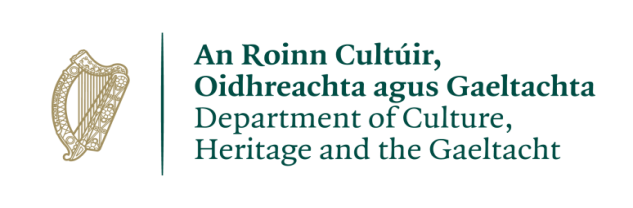 FOR OFFICIAL USE ONLYDATE RECEIVED IN LICENSING UNITDATE RECEIVED BY DCORecommended by:__________________________________ Date: ________________________Approved by: __________________________________ Date: ________________________ FOR OFFICIAL USE ONLYDATE RECEIVED IN LICENSING UNITDATE RECEIVED BY DCORecommended by:__________________________________ Date: ________________________Approved by: __________________________________ Date: ________________________ FOR OFFICIAL USE ONLYDATE RECEIVED IN LICENSING UNITDATE RECEIVED BY DCORecommended by:__________________________________ Date: ________________________Approved by: __________________________________ Date: ________________________ FOR OFFICIAL USE ONLYDATE RECEIVED IN LICENSING UNITDATE RECEIVED BY DCORecommended by:__________________________________ Date: ________________________Approved by: __________________________________ Date: ________________________ FOR OFFICIAL USE ONLYDATE RECEIVED IN LICENSING UNITDATE RECEIVED BY DCORecommended by:__________________________________ Date: ________________________Approved by: __________________________________ Date: ________________________ FOR OFFICIAL USE ONLYDATE RECEIVED IN LICENSING UNITDATE RECEIVED BY DCORecommended by:__________________________________ Date: ________________________Approved by: __________________________________ Date: ________________________ FOR OFFICIAL USE ONLYDATE RECEIVED IN LICENSING UNITDATE RECEIVED BY DCORecommended by:__________________________________ Date: ________________________Approved by: __________________________________ Date: ________________________ FOR OFFICIAL USE ONLYDATE RECEIVED IN LICENSING UNITDATE RECEIVED BY DCORecommended by:__________________________________ Date: ________________________Approved by: __________________________________ Date: ________________________ FOR OFFICIAL USE ONLYDATE RECEIVED IN LICENSING UNITDATE RECEIVED BY DCORecommended by:__________________________________ Date: ________________________Approved by: __________________________________ Date: ________________________ FOR OFFICIAL USE ONLYDATE RECEIVED IN LICENSING UNITDATE RECEIVED BY DCORecommended by:__________________________________ Date: ________________________Approved by: __________________________________ Date: ________________________ FOR OFFICIAL USE ONLYDATE RECEIVED IN LICENSING UNITDATE RECEIVED BY DCORecommended by:__________________________________ Date: ________________________Approved by: __________________________________ Date: ________________________ FOR OFFICIAL USE ONLYDATE RECEIVED IN LICENSING UNITDATE RECEIVED BY DCORecommended by:__________________________________ Date: ________________________Approved by: __________________________________ Date: ________________________ FOR OFFICIAL USE ONLYDATE RECEIVED IN LICENSING UNITDATE RECEIVED BY DCORecommended by:__________________________________ Date: ________________________Approved by: __________________________________ Date: ________________________ FOR OFFICIAL USE ONLYDATE RECEIVED IN LICENSING UNITDATE RECEIVED BY DCORecommended by:__________________________________ Date: ________________________Approved by: __________________________________ Date: ________________________ FOR OFFICIAL USE ONLYDATE RECEIVED IN LICENSING UNITDATE RECEIVED BY DCORecommended by:__________________________________ Date: ________________________Approved by: __________________________________ Date: ________________________ FOR OFFICIAL USE ONLYDATE RECEIVED IN LICENSING UNITDATE RECEIVED BY DCORecommended by:__________________________________ Date: ________________________Approved by: __________________________________ Date: ________________________ FOR OFFICIAL USE ONLYDATE RECEIVED IN LICENSING UNITDATE RECEIVED BY DCORecommended by:__________________________________ Date: ________________________Approved by: __________________________________ Date: ________________________ FOR OFFICIAL USE ONLYDATE RECEIVED IN LICENSING UNITDATE RECEIVED BY DCORecommended by:__________________________________ Date: ________________________Approved by: __________________________________ Date: ________________________ PRIVACY STATEMENT - License application under the Wildlife Acts 1976 to 2018The Department of Culture, Heritage and the Gaeltacht is committed to protecting and respecting your privacy and employs appropriate technical and organisational measures to protect your information from unauthorised access. The Department will not process your personal data for any purpose other than that for which they were collected. Personal data may be exchanged with other Government Departments, local authorities, agencies under the aegis of the Department, or other public bodies, in certain circumstances where this is provided for by law. The Department will only retain your personal data for as long as it is necessary for the purposes for which they were collected and subsequently processed. When the business need to retain this information has expired, it will be examined with a view to destroying the personal data as soon as possible, and in line with Department policy. Further information on Data Protection can be found on our website at: https://www.chg.gov.ie/help/legal-notices/data-protection/